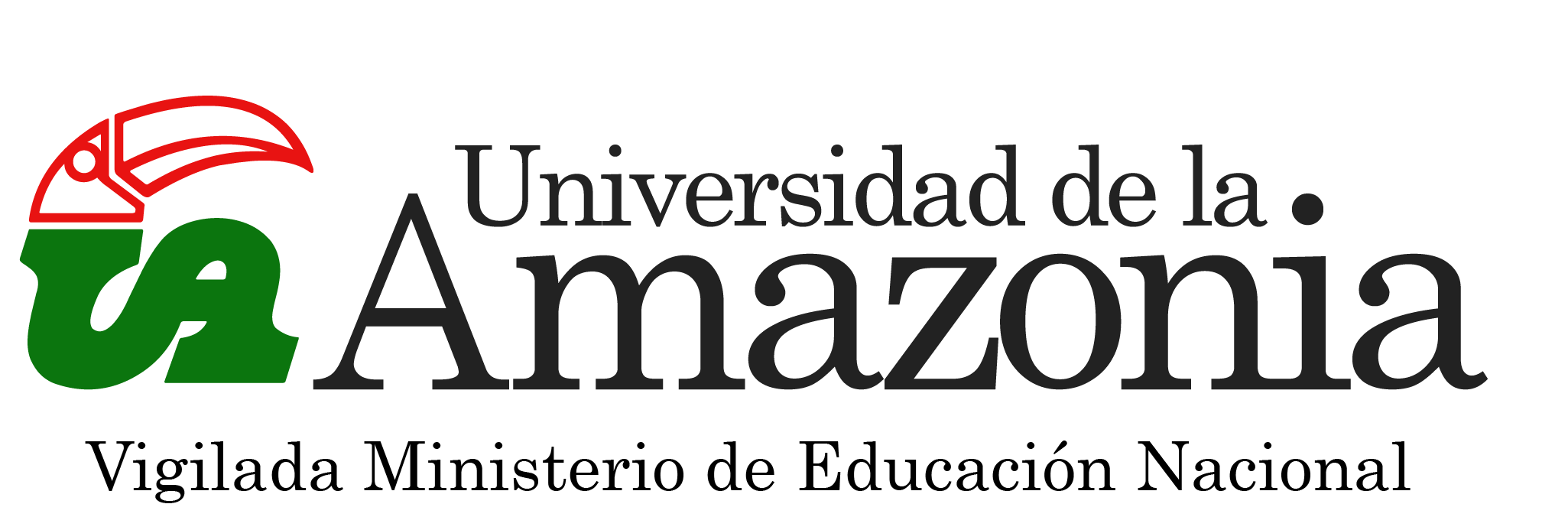 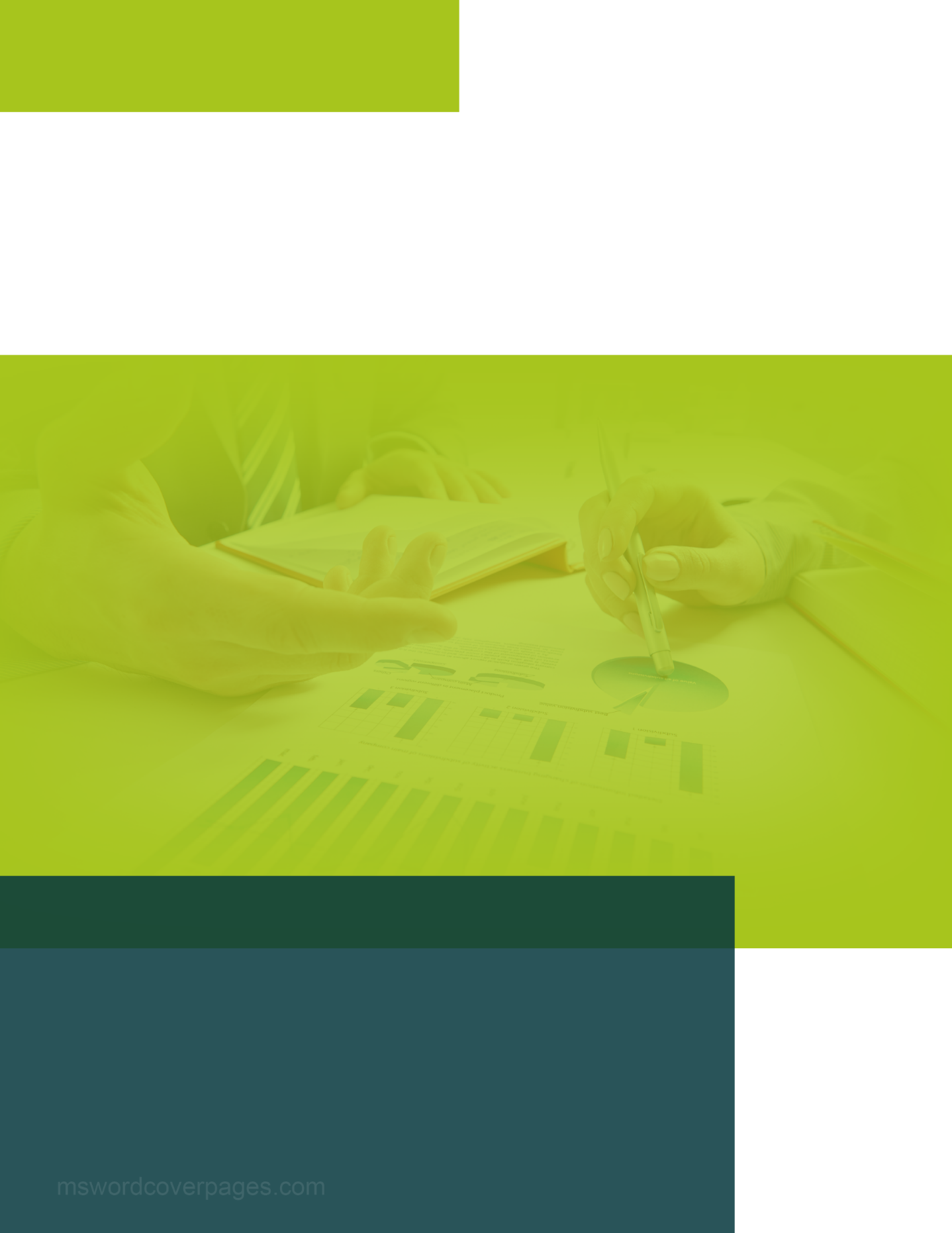 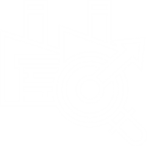 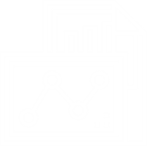 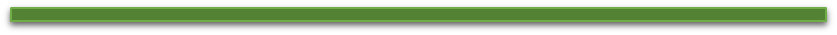 PresentaciónBienvenidos, el siguiente instrumento forma parte del estudio y análisis de mercado para la oferta de un programa de Maestría en la Universidad de la Amazonia para ser ofrecida desde Florencia - Caquetá a toda la Región Amazónica y el resto del país. Agradecemos sus respuestas, las cuales son fundamentales para el proceso de creación. El objetivo es conocer la percepción que tiene la persona acerca de la aceptación de un nuevo programa de maestría en la región.Cabe resaltar que, toda la información se encuentra protegida, es confidencial y será recopilada únicamente para fines académicos.De antemano, gracias por su aporte.Autorización para el tratamiento y uso de datos personales UNIAMAZONIA:De conformidad con lo previsto en la Ley 1581 de 2012 "por la cual se dictan las disposiciones generales para la protección de datos personales" y el Decreto 1377 de 2013, que la reglamentan parcialmente.Declaro bajo la gravedad de juramento que todos los datos aquí contenidos son exactos y veraces y que la UNIVERSIDAD DE LA AMAZONIA, NIT 891190346-1 me ha informado de manera previa y expresa los derechos que me asisten, la finalidad, tratamiento y vigencia que se le dará a mis datos personales. En consecuencia, de lo anterior, autorizo expresamente de manera libre, previa, voluntaria y debidamente informada, a la UNIVERSIDAD DE LA AMAZONIA, para que haga el Tratamiento de mis datos, de acuerdo con las finalidades y condiciones mencionadas en el aviso de privacidad, el cual declaro conocer y aceptar.AceptoNo AceptoInstrumento 1: EncuestaNombres y Apellidos: _________________________________________Edad: ________________Género: Femenino ____Masculino ____Población LGTBI y/o OSIGD ____Correo electrónico: _________________________________________Número de contacto: _________________________________________Ciudad de residencia: _________________________________________Zona:Rural ____Urbana ____Pertenencia étnica:Afrocolombiano ____Indígena ____Comunidad negra ____Palenquero ____Raizal del Archipiélago de San Andrés ____Room/Gitano ____Ninguna ____¿En qué nivel de escolaridad se encuentra?Estudiante pregrado ____Profesional ____Especialista Universitario ____Magister ____Doctor ____Postdoctor ____¿Qué lo motiva a seguir estudiando? Aportar al desarrollo de la región ____Mejorar sus condiciones de vida ____Ayudar a su familia ____Ascenso laboral ____Aprender nuevos conocimientos ____No quiero seguir estudiando ____ ¿Cuál es su profesión o título profesional?______________________________________________________________________¿En qué institución de educación superior realizó o realiza sus estudios de pregrado?______________________________________________________________________¿Cuál es la principal ocupación que tiene actualmente?Vinculado laboralmente ____En búsqueda de empleo ____Estudiar ____Independiente ____¿A qué sector o institución se encuentra vinculado laboralmente?Publico ____Privado ____¿A qué sector económico empresarial está vinculado laboralmente?Transporte ____Telecomunicaciones ____Servicios Públicos Domiciliarios ____Industrial ____Energía ____Educativo ____Comercio ____Construcción ____Ambiental ____Agroindustrial ____Otro ____Ninguno ____¿Cuál es su nivel de ingresos?De 1 a 2 SMMLV ____De 3 a 4 SMMLV ____Más de 5 SMMLV ____En una escala de 1 a 5, siendo 5 mayor interés ¿Qué tan interesado está con la posibilidad de estudiar un posgrado en la Universidad de la Amazonia? 1 ____	2____		3 ____		4 ____		5 ____Elegiría estudiar una Maestría en Modalidad Virtual porque:No hay que cumplir horarios para asistir ____No hay necesidad de desplazarme de un lugar a otro ____Me ahorro dinero ____Por el uso y la implementación de las TIC ____Por las herramientas de comunicación ____Porque es posible distribuir mejor el tiempo para actividades laborales, familiares y personales ____Por la flexibilidad curricular sin restar calidad educativa ____¿Qué factores considera importantes en el momento de seleccionar una universidad para realizar estudios de educación superior?Financiación ofrecida por la universidad ____Referencia de personas conocidas ____Ubicación de la Universidad ____Nivel Académico ____Capacidad Operativa ____Calidad de los docentes ____Prestigio de la Universidad ____Registro Calificado activo ____¿Qué limitante o dificultad, tendría usted para realizar estudios en Posgrado?Salud ____Recursos Económicos ____Tiempo para realizar los estudios ____Ubicación geográfica ____¿Estaría interesado en realizar una maestría en la Universidad de la Amazonia?Si ____No ____¿En cuánto tiempo “semestres” estaría dispuesto a cursar sus estudios de maestría?Dos semestres ____Tres semestres ____Cuatro semestres ____¿Cuáles son los motivos que tendría para realizar una maestría?Actualización de Conocimientos ____Exigencias del medio ____Mejorar competencias y desempeño a nivel laboral ____Innovación del programa académico ____Reconocimientos y acreditación del programa ____Costos y horarios ____Mejorar la hoja de vida y currículum ____Mejorar aspiración salarial ____Superación personal y profesional ____Ascender en el escalafón docente ____¿Está interesado en realizar una maestría en Innovación Educativa?Si ____No ____¿Qué contenidos le interesaría que se abordarán en el programa académico de maestría en Innovación Educativa?Pedagogías Emergentes ____Neuroeducación ____Pensamiento Creativo e Innovador en Educación ____Tecnologías Educativas Emergentes ____Diseño de APPS para educación ____Diseño de Ambientes Virtuales de Aprendizaje ____Paradigmas de Calidad Educativa ____Transformación en el Aula ____Transformación del Currículo ____Transformación de la Enseñanza-Aprendizaje ____Transformación de la Calidad y Política Educativa ____Taller Innovador en Competencias ____Taller Innovador en Currículo y Evaluación ____Taller Innovador en TIC ____Taller Innovador en Metodologías Activas para la Enseñanza-Aprendizaje ____Gestión Innovadora desde la Dirección ____Gestión Innovadora desde la Academia ____Liderazgo Innovador ____Escenarios de Innovación Educativa ____¿Qué costo estaría dispuesto a pagar por semestre por una maestría en Innovación Educativa?De 2 a 3 SMMLV ____De 4 a 5 SMMLV ____Más de 6 SMMLV ____¿Si la universidad de la Amazonia ofertara una Maestría en Innovación Educativa en modalidad virtual desde Florencia - Caquetá, cursaría estudios en esta?Si ____No ____Nota: Visita a 4 Personalidades representativas de la región, conocedores sobre el tema de la Innovación Educativa:Secretario de Educación del municipio de FlorenciaEx - secretario de Educación del municipio de FlorenciaRectora I. E. Domingo Sabio (Sector Privado)Representante de los Egresados Universidad de la AmazoniaInstrumento 2: Entrevista a ProfundidadConsidera importante la creación de una maestría en Innovación Educativa en la Universidad de la Amazonia. Sí, No, ¿Por qué?________________________________________________________________________________________________________________________________________________________________________¿Cómo cree que un experto en Innovación Educativa puede aportar al desarrollo de la región y sus habitantes?________________________________________________________________________________________________________________________________________________________________________¿Cuáles son los posibles campos de acción de un magister en Innovación Educativa?________________________________________________________________________________________________________________________________________________________________________¿Cómo es la demanda en el departamento del magister en Innovación Educativa?________________________________________________________________________________________________________________________________________________________________________¿Ha realizado o pretende realizar una maestría en la Universidad de la Amazonia? ¿Cuál?________________________________________________________________________________________________________________________________________________________________________Con base a la anterior pregunta, ¿Cuáles considera son las características más importantes que debe tener una maestría?________________________________________________________________________________________________________________________________________________________________________¿Ha tenido la necesidad de utilizar los servicios de un experto y/o magister en Innovación Educativa? ¿Cómo fue su experiencia?________________________________________________________________________________________________________________________________________________________________________¿Podría Usted definir de forma sencilla qué es la Innovación Educativa?________________________________________________________________________________________________________________________________________________________________________Si la Universidad de la Amazonia ofertara una maestría en Innovación Educativa ¿Usted la realizaría o la recomendaría?________________________________________________________________________________________________________________________________________________________________________